BYGGINGARLÓÐIR LAUSAR TIL UMSÓKNAR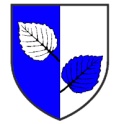 Sveitarfélagið Bláskógabyggð auglýsir til úthlutunar eftirtaldar lóðir í Reykholti, Laugarási og LaugarvatniLAUSAR ÍBÚÐARLÓÐIR:Laugarás:	Laugarvatn:	Reykholt:Austurbyggð	Herutún, einbýli	Bjarkarbraut, einbýlilóðir nr. 12, 14 og 16.	lóð nr. 2.	lóðir nr. 14 og 16.Bæjarholt	Herutún, parhúslóð nr. 12.	lóðir nr. 7-9 og 11-13.	Herutún, raðhús, lóðir nr.	lóðir nr. 1-3-5.	Traustatún, einbýli, lóð nr.	1, 3, 7 og 12.LAUSAR IÐNAÐARLÓÐIR:Laugarás:	Laugarvatn:	Reykholt:Laugarás	Lindarskógur	Vegholtlóðir nr. 6, 8 og 10	lóð nr. 5a og 5b.	lóðir nr. 1a, 3 og 5.LAUSAR VERSLUNAR- OG ÞJÓNUSTULÓÐIR:Reykholt:Skólabrautlóðir nr. 6, 8, 10 og 12.LAUSAR HESTHÚSALÓÐIR:Reykholtlóðir nr. 3, 5, 6, 7 og 8.Lóðum er úthlutað af byggðaráði Bláskógabyggðar.  Umsóknareyðublöð fyrir byggingarlóðir í Bláskógabyggð er hægt að fá á skrifstofu Bláskógabyggðar eða heimasíðu sveitarfélagsins .  Öllum umsóknum skal skilað til skrifstofu sveitarfélagsins, en hún er staðsett í Aratungu í Reykholti.Allar frekari upplýsingar eru veittar á skrifstofu sveitarfélagsins.  Sími skrifstofunnar er 486-8808.